CFRびわこ　オレンジリボン七夕キャンペーン・・・あれから８年。７月５日は滋賀県にとっては忘れてはならない特別な日です。平成１８年７月５日、高島市で当時２歳の女の子が虐待で亡くなる事件がありました。この事件をきっかけに、滋賀県でオレンジリボンキャンペーンが始まりました。また、先日、彦根市内で２人の子どもが亡くなる残念な事件がありました。親や子どもが一人で悩まないよう、また、周りの人が親子の助けてサインを見逃さないよう・・・オレンジリボン七夕キャンペーンを実施しました。主催　　　CFRびわこ日時　　　２０１４年７月５日（土）　１３：００～１６：００場所　　　ビバシティ彦根（滋賀県彦根市）内容　　　土曜日の午後のビバシティ彦根はたくさんの親子連れでにぎわっていました。七夕の飾りつけコーナーの笹は、おねがい事が書かれた短冊でいっぱい！CFRびわこのメンバーと仲間たち２５名とキャッフィーが、２０００個のオレンジリボンと、こころんダイヤルカード２０００枚を配りました。子どもたちをみんなで守ろう・・・子どもの笑顔がいちばん！・・・子ども虐待防止のメッセージが込められたオレンジリボン・・・一つ一つ、を願いを込めて手渡しました。CFRびわこのホームページ→http://cfr.sakura.ne.jp/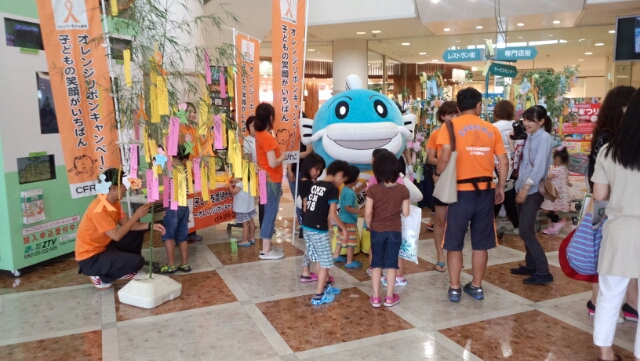 